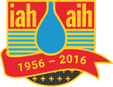 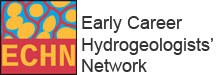 The Early Career Hydrogeologists Network (ECHN) of the Irish Chapter of the International Association of Hydrogeologists (IAH)Call for Entries to Conceptual Site Model (CSM) Competitionfor the 38th Annual IAH (Irish Group) conference“Groundwater Matters: Science and Practice“at the Tullamore Court Hotel, Co. Offaly to be held on the 24th/25th of April 2018.The submissions should meet the following criteria:Be Conceptual i.e. these are graphics as opposed to technical drawings. Be Site – should relate to a location rather than the concept of a process such as flow diagram.Be a Model – a model is a useful representation of a system and therefore should commuicate some understanding in relation to the site hydrogeology.Names can be changed or removed to protect the identity of the site. A brief explanation should accompany the CSM (max. 500 words) such as: project background; specific site issue(s); overview of information used to develop model; particular challenges in developing the model; how the model assisted in developing an understanding of the site/area; outcome of project. The winner of the competition will give a brief presentation (c. 5 minutes) on their CSM entry.Entries (graphic CSM model) and accompanying summary to be submitted to Sonja Masterson (educationandpublicity@iah-ireland.org) by Friday 16th March 2018. 